.前奏： Commence on vocals. Intro 32 counts第一段Diagonally Forward,  Together, Diagonally Forward, Touch, Diagonally Forward, Together, Diagonally  Forward, Touch斜前交換, 併點, 斜前交換, 併點1-2Step diagonally right forward to right diagonal, step  left together右足右斜角前踏, 左足併踏3-4Step diagonally right forward to right diagonal, touch  left together右足右斜角前踏, 左足併點5-6Step diagonally left forward to left diagonal, close  right together左足左斜角前踏, 右足併踏7-8Step diagonally left forward to left diagonal, touch  right together左足左斜角前踏, 右足併點第二段Step Diagonally Back,  Touch, Step Diagonally Back, Close, Twist Heels, Right, Center, Right, Center後踏 併點, 後踏 併踏, 踵旋轉-右, 回, 右, 回1-2Step right diagonally back to right diagonal, touch  left together右足右斜角後踏, 左足併點3-4Step left diagonally back to left diagonal, close right  together左足左斜角後踏, 右足併踏5-8Twist both heels to right, twist both heels back to center,  twist both heels to right, twist both heels back to center雙足踵向右旋轉, 雙足踵轉回, 雙足向右旋轉, 雙足踵轉回第三段Grapevine Right, Brush,  Grapevine Left With Turn ¼ Left, Brush右華倫刷, 左華倫左1/4刷1-4Step right to side, cross left behind right, right to  right, brush left together  右足右踏, 左足於右後交叉踏, 右足右踏, 左足前刷5-8Step left to side, cross right behind left, turn ¼ left  and step left forward, brush right forward左足左踏, 右足於左足後交叉踏, 左轉90度左足前踏, 右足前刷第四段Step, Brush, Step, Brush,  Walk Back X3, Close踏 刷 踏  刷, 後 後 後  併1-4Step right forward, brush left forward, step left  forward, brush right forward  右足前踏, 左足前刷, 左足前踏, 右足前刷5-8Walk back right, left, right, close left together後走步-右, 左, 右, 左足併踏ENDING: At the end of the music twist the heels to face front  wall結束: 音樂結束時旋轉雙足踵面向前面牆Skinny Genes (zh)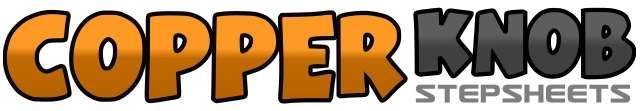 .......拍数:32墙数:4级数:Beginner.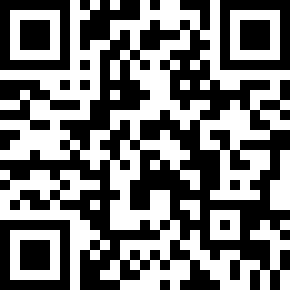 编舞者:Pat Stott (UK) & Lizzie Stott (UK) - 2010年04月Pat Stott (UK) & Lizzie Stott (UK) - 2010年04月Pat Stott (UK) & Lizzie Stott (UK) - 2010年04月Pat Stott (UK) & Lizzie Stott (UK) - 2010年04月Pat Stott (UK) & Lizzie Stott (UK) - 2010年04月.音乐:Skinny Genes - Eliza DoolittleSkinny Genes - Eliza DoolittleSkinny Genes - Eliza DoolittleSkinny Genes - Eliza DoolittleSkinny Genes - Eliza Doolittle........